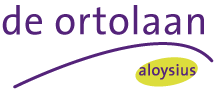 Omgaan met grensoverschrijdend gedrag op de Ortolaan Roermond 21-08-2020Richtlijn grensoverschrijdend gedrag op de Ortolaan Roermond.Elke leerling wil het van nature goed doen, mee kunnen in de dagelijkse schoolactiviteiten, leren en onderdeel zijn van een groep. Als een leerling lastig gedrag laat zien is dat haast altijd onmacht.  Het team van De Ortolaan hanteert een positieve aanpak waarin tact centraal staat. Geen enkele leerling is hetzelfde. Hierdoor is het bijzonder moeilijk om een volstrekt eenduidig pakket van handelingen voor alle leerlingen te omschrijven. Bij onze manier van handelen hanteren we de niveaus van agressie vanuit de GRT-methode als leidraad. GRT staat voor Gedrags-Regulatie-Training. Alle medewerkers van de Ortolaan volgen de GRT-training om agressie zoveel mogelijk te kunnen voorkomen (Preventief), weten hoe te handelen op het moment dat er agressie ontstaat (Actief) en te leren wat te doen na een escalatie (Curatief). Onderdelen die in deze training aan bod komen zijn onder andere: het leren kennen van de niveaus van agressie, gebruik maken van je houding, mimiek en taal, herkennen van frustraties, handelen bij agressie volgens bepaalde technieken en professioneel nabespreken. Er kunnen echter altijd situaties zijn waarbij het gewenste effect bij de leerling uitblijft. In dat geval hanteren wij de richtlijn grensoverschrijdend gedrag, om duidelijke en reële grenzen aan te geven en een veilige schoolomgeving te creëren voor al onze leerlingen en personeelsleden. Deze richtlijn zal in elk intake/ouder-gesprek met een nieuwe leerling en in de startgesprekken bij aanvang schooljaar besproken worden met leerlingen en ouders/verzorgers. Gedurende het schooljaar bespreken de leerkrachten dit document indien nodig geacht vaker met de leerlingen.Deze richtlijn wordt als beleid gehanteerd, met inachtneming dat wij als school, tevens de pedagogische context van het gedrag tegen het licht houden. De school behoudt zich dan ook, te allen tijde het recht voor, af te kunnen wijken van deze richtlijn als de situatie daarom vraagt en/of wenselijk is.Wat is grensoverschrijdend gedrag?Grensoverschrijdend gedrag: het doelbewust beschadigen van andere mensen, dieren of eigendommen. Enkele voorbeelden:Uitschelden, grof, kwetsend taalgebruik, ook via sociale media. Stelen en vandalisme.Pesten: verbaal, ook via sociale media of fysiek, bijv. schoppen, slaan, spullen verstoppen. Dreigen, bedreigen, intimideren, maken van filmpjes, online zetten van foto’s of filmpjes.Racisme, discriminatie, in woord of gedrag, ook via sociale media.Ondermijnen van het gezag van de leerkracht of ander personeel en begeleiders.Weglopen van school, of uit een schoolactiviteit buiten school.Dierenmishandeling.Drugs gerelateerde zaken: in bezit hebben, gebruiken, verhandelen, kopen. Roken binnen school en op het schoolterrein.De 5 stappen ter voorkoming van ongewenst gedragGrensoverschrijdend gedrag wordt door de leerkracht geregistreerd in het leerlingvolgsysteem MLS.Stap 1: De mondelinge waarschuwingBetreffende leerling krijgt een mondelinge waarschuwing van het personeelslid, dat het gedrag constateert. Als dit niet de eigen mentor is, stelt hij/zij deze op de hoogte. Het betreffende personeelslid wordt, indien gewenst, wel bij de verdere stappen betrokken.Stap 2: Gesprek met de mentor Bij herhaling van hetzelfde gedrag op een ander moment volgt een gesprek door de mentor met de leerling. De mentor analyseert samen met de leerling waar het gedrag vandaan komt. Samen maken ze afspraken/plan van aanpak voor een vooraf bepaalde periode om herhaling te voorkomen. De mentor belt na einde school de ouders/verzorgers en informeert/bespreekt het herhaalde gedrag en het plan van aanpak. Ouders/verzorgers bespreken thuis het gedrag met hun zoon/dochter. En koppelen de bevindingen uit dit gesprek terug aan de mentor. De mentor informeert overige collegae over het plan van aanpak. Stap 3: Gesprek met mentor, ouders, IB-er/coördinatorIndien een gedragsverandering binnen de afgesproken periode niet verwezenlijkt kan worden en het gedrag zich snel daarna opnieuw vertoont, volgt er een gesprek met de mentor, leerling, ouders/verzorgers en IB-er/coördinator en eventuele hulpverlening. Een passende sanctie/consequentie kan in overleg vastgesteld worden. Het plan van aanpak wordt doorgenomen en indien nodig aangepast.Stap 4: Bespreking CvB, directie; daarna beslissing wel/niet time out of schorsen Leiden deze consequenties/sancties uiteindelijk niet tot het uitdoven/verandering van het gedrag, dan volgt na intern overleg (Commissie van Begeleiding) een gesprek door de ib-er/coördinator met de leerling, ouders en mentor. De directeur/coördinator zal in deze stap een time-out en/of schorsing overwegen. Schorsingen worden altijd vooraf besproken door de directeur/coördinator met bovenschools management. Indien van toepassing, maakt en verstuurt het bovenschools management de schorsingsbrief. Een feitelijke schorsing(brief) wordt tevens altijd verstuurd naar de inspectie van het onderwijs. De leerplichtambtenaar wordt ook op de hoogte gesteld. Plan van aanpak wordt besproken en er wordt overlegd of er meer hulp/ondersteuning intern of extern nodig is.Stap 5: Gesprek, directie en ouders en leerling; schorsen of verwijderenIndien het gedrag nog niet verandert zal er een gesprek plaats vinden met de directeur, de IB-er/coördinator, de leerling, de ouders en de mentor. In deze stap kan de directeur overgaan tot de procedure schorsing en/of verwijdering.Uitzonderingen op de vijf stappenIndien het grensoverschrijdend gedrag van dien aard is (bv. zeer grof fysiek geweld naar leerlingen of het personeel) dat de directeur het nodig acht direct maatregelen te nemen dan zullen ouders per direct telefonisch op de hoogte gebracht worden. De IB-er/coördinator zal de ouders/verzorgers informeren en indien nodig geacht, meteen een passende maatregel aanzeggen/overleggen. De IB-er/coördinator maakt op dat moment of later op de dag telefonisch een afspraak voor een gesprek (z.s.m. doch binnen een dag) met de ouders/verzorgers op school. Indien de IB-er/coördinator het nodig acht, na een ‘grove grensoverschrijdende gedraging’, dat de leerling tijdens schooltijd opgehaald moet worden dan worden ouder/verzorgers gebeld en ouders/verzorgers zorgen direct voor passend vervoer. Grensoverschrijdend gedrag buiten schooltijden Als u buiten schooltijden grensoverschrijdend gedrag constateert, ook op sociale media, waarbij het gaat om het belang van uw eigen kind of dat van een andere leerling van De Ortolaan is het wenselijk dat u dit meldt aan de school, vooral als u inschat dat de situatie van invloed gaat zijn op het gedrag op school. Wij kunnen dan direct maatregelen nemen vóór aanvang van de volgende schooldag.
De school zal, indien dit gedrag invloed heeft op het welzijn, de veiligheid en het onderwijs op school, ondersteunend en begeleidend zijn naar de leerlingen en/of ouders om het veilige schoolklimaat voor betrokkenen te kunnen waarborgen/handhaven.  De school heeft een convenant met de politie Roermond die ook vijf maal per jaar aansluiten bij het CvB+ (Commissie van Begeleiding met externe partijen, zoals: CJG, leerplicht, GGD, politie).   Bij constatering van een wettelijke overtreding door een leerling zal de school aangifte doen.  Voorbeelden van ontoelaatbaar gedragFysiekSchoppen, slaan, duwen, trekken, bijten, met materiaal/meubilair gooien, handgebaren, spugen, haren trekken, krabben, knijpen, tackelen, knietje, klap in het gezicht of op andere lichaamsdelen of dierenmishandeling. *Tijdens (dreigend) fysiek geweld zal het personeel van De Ortolaan handelen volgens de GRT-Methode. oftewel: VerbaalVloeken en schelden in welke taal dan ook, respectloos zijn, pesten, uitlachen, ziektes toewensen, schreeuwen, roddelen. Onjuistheden of kwetsende zaken over de familieleden van andere kinderen vertellen.Non-verbaalHerhaaldelijk en persoonsgebonden, handgebaren maken, kwetsend lachen om andermans nadeel (pech, ongelukje, missers etc.) Zie ook: pesten.Via sociale mediaZonder toestemming foto’s en/of filmpjes maken van leerlingen of leerkrachten en deze verspreiden via sociale media of het Internet. Uitschelden, bedreigen, uitsluiten via apps, chats, facebook etc.Stelen, handelenBewust meenemen van andermans eigendommen: geld, kleding, ict-middelen, oortjes etc.Alles wat je bewust wegneemt van de school of een ander.Het is niet toegestaan dat leerlingen op school onderling zaken van welke aard dan ook kopen of verkopen.Doelbewust vandalismeBewust iets kapot maken van een ander. Gooien, schoppen met of tegen de spullen van een ander of van school. Bevuilen, bekrassen, beschadigen of vernielen van meubilair/gebouw/studieboeken/Ipads etc. Schades worden verhaald bij de veroorzaker (ouders/verzorgers).PestenPesten is als één zelfde leerling (of meerdere leerlingen) steeds weer opnieuw het slachtoffer wordt (worden) van pesterijen door één of meer leerlingen voor een langere periode. Pesten is gebaseerd op ongelijke machtsverhoudingen. Leerlingen maken structureel en herhaaldelijk beledigende opmerkingen zoals: je stinkt, je bent dik etc. Schelden, briefjes met kwetsende teksten schrijven, vernederend taalgebruik, uitlachen, buitensluiten, onderuithalen, vernederen, eigendommen verstoppen of vernielen, de ander pakken/opwachten. Racisme, seksisme, discriminatieBuitensluiten/negeren van iemand, bewust in eigen taal over een ander spreken, uitschelden op grond van afkomst, vanwege uiterlijk, ras, geaardheid of geslacht. Wij zijn ons ervan bewust dat vooral jonge leerlingen vaak napraten en niet eens weten wat er bedoeld wordt. Toch stelt De Ortolaan daar grenzen aan. Dreigen, bedreigen, intimiderenVerbale en fysieke intimidatie met gedrag: “geef aan mij, of anders…”.Anderen aanzetten tot fysiek geweld of pestgedrag: met z’n allen tegen één, vrienden erbij halen.Dreigen met gebaren, omkopen, chanteren, vals beschuldigen, stelen, pesten, opwachten na schooltijd, afpersing, duwen bij het voorbijlopen. Zie ook: fysiek.Ongewenste seksuele confrontaties/intimidatiesSeksuele bewegingen richting anderen maken, broek naar beneden trekken, wc-deur open trekken, op billen slaan. Seksueel getint taalgebruik, seksueel getinte opmerkingen, betasten. Het filmen of fotograferen hiervan, seksueel getinte berichtjes sturen.WapenbezitHet gebruiken van schoolse voorwerpen zoals: scharen, pennen, stoelen, punaises, paperclips, voor een ander doeleinde dan waarvoor deze bedoeld zijn. Bijvoorbeeld als wapen, om een ander persoon, dier of het gebouw of eigendommen te beschadigen. (nep)Wapens waaronder ook messen, lucifers, aanstekers, erwtenschieters of vuurwerk in het bezit hebben. Wapens of ongeoorloofde objecten die als wapen gebruikt kunnen worden, worden in beslag genomen en kunnen aan de politie worden doorgegeven. Tevens zal aangifte worden gedaan bij de politie. Ouders/verzorgers worden van een en ander op de hoogte gesteld.WeglopenSpijbelen, zonder toestemming de les of het schoolterrein verlaten. Gezag ondermijnenStructureel niet luisteren naar wat een leerkracht, begeleider of ander personeelslid  zegt of vraagt, deze negeren of de rug toekeren, opdrachten niet uitvoeren of aantoonbaar liegen.14) Roken, alcohol en drugsRoken in en om het terrein. Hieronder vallen alle soorten rookwaren zoals: elektrische sigaret, sigaar, shisha pen, waterpijp, pruimtabak, snuiftabak. Het is niet toegestaan dat leerlingen op school drugs gebruiken of verhandelen. Het is niet toegestaan dat leerlingen onder invloed van alcohol of drugs op school verblijven.Internet & telefonie, betekenissen en omgangHet is voor de leerlingen van De Ortolaan toegestaan om een telefoon mee te nemen naar school, deze dient echter aan het begin van de dag ingeleverd te worden bij de eigen leerkracht. De leerlingen van De Ortolaan hebben allemaal een eigen school Ipad in bruikleen voor educatieve- en ontspanningsdoeleinden, dit laatste enkel in overleg met de leerkracht. Het gebruikmaken van het internet om contact te maken met anderen in welke vorm dan ook is onder lestijd niet toegestaan (Facebook, Twitter, Instagram, Whatsapp etc.). Bij aanvang schooljaar is de ‘handreiking’ besproken en ondertekend met de leerlingen en ouders.Bij grensoverschrijdend gedrag via sociale media voor en na schooltijd wordt er van ouders/verzorgers verwacht dat zij hier zelf de nodige maatregelen voor nemen. Dit laatste is en blijft de verantwoording van de ouders/verzorgers zelf. Mocht u hierbij hulp willen kunt u zich altijd melden op school. 
